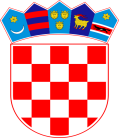 REPUBLIKA HRVATSKAOSJEČKO-BARANJSKA ŽUPANIJA  OPĆINA VLADISLAVCI DOKUMENTACIJA ZA NADMETANJEU POSTUPKU DAVANJA KONCESIJE ZA OBAVLJANJE POSLOVAprikupljanja, odvoza i zbrinjavanja miješanog komunalnog otpada sa područja Općine Vladislavci   evidencijski broj: K 01/2017.           								                              Načelnik:                                                                                                                                                                    Marjan Tomas   KLASA:363-01/17-01/2UR.BROJ: 2158/07-03-17-06Vladislavci, studeni  2017.Sukladno članku 21. Zakona o koncesijama (NN br. 69/17), Općina Vladislavci, u svojstvu Davatelja koncesije, donosi ovu Dokumentaciju za nadmetanje.1. UPUTE PONUDITELJIMA ZA IZRADU PONUDE1. OPĆI PODACINAZIV I SJEDIŠTE DAVATELJA KONCESIJE, BROJ TELEFONA, BROJ TELEFAKSA, INTERNETSKA ADRESA TE ADRESA ELEKTRONIČKE POŠTE1.1.  Naziv: OPĆINA VLADISLAVCI 1.2.  Sjedište: Vladislavci 1.3.  Adresa:  ulica Kralja Tomislava 141, Vladislavci1.4.  Telefon:  031 391 2501.5.  OIB: 177977965201.6.  Fax: 031 391 0071.7.   Adresa elektroničke pošte: vladislavci.tajnik@gmail.com 1.8.   web adresa: www.opcina-vladislavci.hr 1.2. OSOBA ILI SLUŽBA ZADUŽENA ZA KOMUNIKACIJU S PONUDITELJIMAOsoba zadužena za komunikaciju s ponuditeljima i koja je dužna pružiti informacije u svezi sa razjašnjenjem dokumentacije za nadmetanje:Ime i prezime: Tajana HabušTelefon: 031 391 250 Telefax: 031 391 007 E-mail: vladislavci.tajnik@gmail.com Ako je potrebno, gospodarski subjekti mogu za vrijeme roka za dostavu ponuda zahtijevati dodatne informacije i objašnjenja vezana uz dokumentaciju za nadmetanje. Dodatne informacije i objašnjenja biti će objavljeni bez navođenja podataka o podnositelju zahtjeva na slijedećim internetskim stranicama: https://eojn.nn.hr. Pod uvjetom da je zahtjev dostavljen pravodobno, posljednje dodatne informacije i objašnjenja vezana uz dokumentaciju za nadmetanje Davatelj koncesije će staviti na raspolaganje najkasnije četiri dana prije krajnjeg roka za dostavu ponuda. Komunikacija i svaka druga razmjena informacija između Davatelja koncesije i gospodarskih subjekata obavljati će se u pismenom obliku. Pisani zahtjev zainteresiranih gospodarskih subjekata sa pojašnjenjem dostavlja se s naznakom ''za koncesiju''- putem e-maila: vladislavci.tajnik@gmail.com  , ili na broj telefaxa: 031 391 007.1.3. SUKOB INTERESATemeljem članka 80. Zakona o javnoj nabavi, a vezano uz ovaj postupak javne nabave, naručitelj izjavljuje da ne postoje subjekti s kojima je predstavnik naručitelja iz članka 76. i 77. Zakona o javnoj nabavi („Narodne novine“ 120/16)   u sukobu interesa. 1.4. VRSTA KONCESIJEKoncesija za javne usluge.1.5. PROCIJENJENA VRIJEDNOST KONCESIJE50.000,00 kuna1.6. EVIDENCIJSKI BROJK01/2017.2. PODACI O PREDMETU KONCESIJE2.1. OPIS PREDMETA KONCESIJEJavna usluga prikupljanja, odvoza i zbrinjavanja miješanog komunalnog otpada podrazumijeva prikupljanje tog otpada na području Općine Vladislavci putem spremnika od pojedinih korisnika i prijevoz otpada do ovlaštene osobe za obradu ili zbrinjavanje tog otpada. Javnu uslugu prikupljanja miješanog komunalnog otpada pruža davatelj javne usluge prikupljanja miješanog komunalnog otpada (u daljnjem tekstu: davatelj usluge).Miješani komunalni otpad je otpad iz kućanstava i otpad iz trgovina, industrije i iz ustanova koji je o svojstvima i sastavu sličan otpadu iz kućanstava, iz kojeg posebnim postupkom nisu izdvojeni pojedini materijali (kao što je papir, staklo i dr.) te je u Katalogu otpada označen kao 20 03 01.Korisnik usluge prikupljanja miješanog komunalnog otpada na području Općine Vladislavci je vlasnik nekretnine, odnosno vlasnik posebnog dijela nekretnine i korisnik nekretnine, odnosno posebnog dijela nekretnine kada je vlasnik nekretnine, odnosno posebnog dijela nekretnine obvezu plaćanja ugovorom prenio na tog korisnika i o tome obavijestio davatelja usluge. Više korisnika mogu na zahtjev, sukladno međusobnom sporazumu, zajednički nastupati prema davatelju usluge.2.2. TEHNIČKE SPECIFIKACIJE PRUŽANJA USLUGESukladno odredbama Zakona o održivom gospodarenju otpadom („Narodne novine“ broj 94/13) davatelj usluge dužan je obračunati cijenu javne usluge prikupljanja miješanog komunalnog otpada na način kojim se osigurava primjena načela „onečišćivač plaća“, ekonomski održivo poslovanje te sigurnost, redovitost i kvalitetu pružanja te usluge sukladno odredbama Zakona o održivom gospodarenju otpadom, uredbe iz članka 29. stavka 10. Zakona i odluke iz članka 30. stavka 7. Zakona.Davatelj javne usluge dužan je u cijenu javne usluge prikupljanja miješanog komunalnog otpada uključiti sljedeće troškove: troškove nabave i održavanja opreme za prikupljanje otpada, troškove prijevoza otpada, troškove obrade i zbrinjavanja otpada te druge troškove propisane uredbom iz članka 29. stavka 10. Zakona. Zbrinjavanje otpada na uređeno odlagalište ili odgovarajući pogon za obradu otpada dužan je osigurati davatelj usluge (koncesionar).U cijenu  javne usluge davatelj je dužan uvrstiti i troškove prikupljanja, prijevoza, obrade i zbrinjavanja otpada  iz kontejnera zapremine 1100 l na mjesnim grobljima u Vladislavcima, Dopsinu i Hrastinu, te društvenim domovima u Vladislavcima, Dopsinu i Hrastinu, koji će se prikupljati četiri (4) puta mjesečno.  Davatelj usluge, sukladno odredbama članka 33. stavka 1., 2. i 4. Zakona o održivom gospodarenju otpadom, uredbe iz članka 29. stavka 10. Zakona i odluke iz članka 30. stavka 7. Zakona, cjenikom određuje visinu jedinične cijene za masu predanog otpada ili volumen spremnika otpada. Davatelj usluge dužan je prije primjene cjenika, odnosno izmjene cjenika pribaviti suglasnost izvršnog tijela Općine Vladislavci sukladno odredbama članka 33. Zakona o održivom gospodarenju otpadom.Do donošenja Odluke iz članka 30. stavka 7. Zakona o održivom gospodarenju otpadom, davatelj usluge (koncesionar) će naplatu naknade za javnu uslugu koja je predmet koncesije vršiti prema volumenu spremnika i ugovorenoj dinamici odvoza otpada.  Davatelj usluge dužan je od korisnika prikupljati miješani komunalni otpad četiri (4) puta mjesečno, te papir i plastiku jedanput (1) mjesečno od korisnika iz svih naselja; te tako prikupljeni otpad zbrinuti sukladno odredbama Zakona o održivom gospodarenju otpadom (“Narodne novine” broj 94/13).Navedene vrste otpada odabrani ponuditelj biti će dužan prikupljati putem plastičnih spremnika i/ili vreća sa svojim logotipom.  Pored navedenih usluga, odabrani ponuditelj biti će dužan prikupljati i zbrinjavati staklo, metal i tekstil, i to putem spremnika na zelenim otocima koji su postavljeni u svakom naselju, jedanput (1) mjesečno.Cijena prikupljanja, prijevoza i zbrinjavanja stakla, metala i tekstila  putem spremnika na zelenim otocima,  mora biti sadržana u cijeni prikupljanja miješanog komunalnog otpada.Način prikupljanja, odvoza i zbrinjavanja biorazgradivog komunalnog otpada sa područja Općine Vladislavci svojim će aktom naknadno odrediti predstavničko tijelo davatelja koncesije sukladno zakonskim propisima, prilikom čega isto ujedno predstavlja osnovu za izmjenu/dopunu Ugovora o koncesiji.Davatelj usluge (koncesionar) je dužan vršiti prikupljanje, prijevoz i zbrinjavanje krupnog (glomaznog) otpada sa područja Općine Vladislavci dva (2) puta godišnje, sukladno odredbama Zakona o održivom gospodarenju otpadom.Krupni (glomazni) komunalni otpad je predmet ili tvar koju je zbog zapremnine i/ili mase neprikladno prikupljati u sklopu usluge prikupljanja miješanog komunalnog otpada.Cijena prikupljanja, prijevoza i zbrinjavanja krupnog (glomaznog) otpada mora biti sadržana u cijeni prikupljanja miješanog komunalnog otpada.Davatelj koncesije ostavlja otvorenim mogućnost sklapanja dodatka ugovora o koncesiji sa odabranim davateljem usluge (koncesionarom) u okviru mogućnosti utvrđenih Zakonom o koncesijama, kao i temeljem primjene zakonskih propisa koji reguliraju gospodarenje otpadom. Davatelj koncesije ostavlja otvorenim mogućnost sklapanja dodatka ugovora o koncesiji sa odabranim davateljem usluge (koncesionarom) u okviru mogućnosti utvrđenih Zakonom o koncesijama, a radi izvršavanja obveza Općine Vladislavci utvrđenih člankom 35. Zakona o održivom gospodarenju otpadom.Davatelj koncesije će predati davatelju usluge (koncesionaru) obavljanje poslova iz članka 35. stavka 10. Zakona o održivom gospodarenju otpadom kada se za to steknu odgovarajući uvjeti, prilikom čega isti troškovi predstavljaju osnovu za izmjenu/dopunu ugovora o koncesiji.Davatelj usluge dužan je izvješće o radu podnijeti općinskom vijeću Općine Vladislavci do 31. ožujka tekuće godine za prethodnu kalendarsku godinu i dostaviti ga Agenciji sukladno članku 32. stavku 5. Zakona o održivom gospodarenju otpadom.2.3. UVJETI PODUGOVARANJAZa vrijeme trajanja ugovora o koncesiji davatelj usluge (koncesionar) ne može s trećim osobama sklopiti ugovor o potkoncesiji o obavljanju sporednih djelatnosti koncesije sukladno odredbi članka 43. Zakona o koncesijama, s obzirom da javna usluga prikupljanja miješanog komunalnog otpada nema sporedne djelatnosti.2.4. ROK POČETKA RADOVA ILI PRUŽANJA USLUGADavatelj usluge dužan je započeti sa obavljanjem usluge koja je predmet koncesije najkasnije u roku od 30 dana od dana sklapanja ugovora o koncesiji, što će se definirati ugovorom.    2.5. TRAJANJE UGOVORA O KONCESIJIKoncesija se daje na rok od pet (5) godina računajući od dana stupanja ugovora na snagu. Rok se može produžiti ako je produženje nužno kao posljedica izmjene Ugovora o koncesiji iz razloga propisanog člankom 39.stavkom 6. Zakona o koncesiji, ali na rok od 6 mjeseci.NAKNADA ZA KONCESIJUNajniža koncesijska naknada iznosi najmanje 10.000,00 kn godišnje, te se ista uplaćuje polugodišnje, u roku od 30 dana od isteka obračunskog razdoblja.3. RAZLOZI ISKLJUČENJA PONUDITELJAOBVEZNI RAZLOZI ISKLJUČENJA 3.1. OBVEZNI RAZLOZI ISKLJUČENJA PONUDITELJA, TE DOKUMENTI KOJIMA PONUDITELJ DOKAZUJE DA NE POSTOJE RAZLOZI ZA ISKLJUČENJEU predmetnom postupku Naručitelj će primjenjivati sljedeće osnove za isključenje gospodarskog subjekta iz članka 24. Zakona o koncesijama („Narodne novine“ br. 69/17) kako je to određeno odredbama ove dokumentacije i to:3.1.1.  Osnove za isključenje:Davatelj koncesije je obvezan isključiti ponuditelja iz postupka davanja koncesije ako utvrdi: 3.1.1.1.  da je gospodarski subjekt koji ima poslovni nastran u Republici Hrvatskoj ili osoba koja je član upravnog, upravljačkog ili nadzornog tijela ili ima ovlasti zastupanja, donošenja odluka ili nadzora toga gospodarskog subjekta i koja je državljanin Republike Hrvatske pravomoćno osuđena za: a) sudjelovanje u zločinačkoj organizaciji, na temelju članka 328. (zločinačko udruživanje) i članka 329. (počinjenje kaznenog djela u sustavu zločinačkog udruženja) Kaznenog zakona - članka 333. (udruživanje za počinjenje kaznenih djela), iz Kaznenog zakona („Narodne novine“ broj 110/97., 27/98., 50/00., 129/00., 51/01., 111/03., 190/03., 105/04., 84/05., 71/06., 110/07., 152/08., 57/11. i 143/12.) b) korupciju, na temelju članka 252. (primanje mita u gospodarskom poslovanju), članka 253. (davanje mita u gospodarskom poslovanju), članka 254. (zlouporabe u postupku javne nabave), članka 291. (zlouporaba položaja i ovlasti), članka 292. (nezakonito pogodovanje), članka 293. (primanje mita), članka 294. (davanje mita), članka 295. (trgovanje utjecajem) i članka 296.(davanje mita za trgovanjem utjecaja) Kaznenog zakona - članka 294a. (primanje mita u gospodarskom poslovanju), članka 294b. (davanje mita u gospodarskom poslovanju), članka 337. (zlouporaba položaja i ovlasti), članka 338. (zlouporaba obavljanja dužnosti državne vlasti), članka 343. (protuzakonito posredovanje), članka 347. (primanje mita) i članka 348. (davanje mita) iz Kaznenog zakona („Narodne novine“ broj 110/97., 27/98., 150/00., 129/00., 51/01., 111/03., 190/03., 105/04., 84/05., 71/06., 110/07., 152/08., 57/11., 77/11. i 143/12.) c) prijevaru, na temelju članka 236. (prijevara), članka 247. (prijevara u gospodarskom poslovanju), članka 256. (utaja poreza i carine) i članka 258. (subvencijska prijevara) Kaznenog zakona - članka 224. (prijevara), članka 293. (prijevara u gospodarskom poslovanju) i članka 283. (utaja poreza i drugih davanja) iz Kaznenog zakona („Narodne novine“ broj 110/97., 27/98., 50/00., 129/00., 51/01., 111/03., 190/03., 105/04., 84/05., 71/06., 110/07., 152/08., 57/11., 77/11 i 143/12.) d) terorizam ili kazna djela povezana s terorističkim aktivistima, na temelju članka 97 (terorizam), 99. (javno poticanje na terorizam), članka 100. (novačenje za terorizam), članka 101. (obuka za terorizam) i članka 102. (terorističko udruženje) Kaznenog zakona - članka 169. (terorizam), članka 169a. (javno poticanje na terorizam) i članka 169b (novačenje i obuka za terorizam) iz Kaznenog zakona („Narodne novine“ broj 110/97., 27/98., 50/00., 129/00., 51/01., 111/03., 190/03., 105/04., 84/05., 71/06., 110/07., 152/08., 57/11., 77/11 i 143/12.) e) pranje novca ili financiranje terorizma, na temelju članka 98. (financiranje terorizma) i članka 265. (pranje novca) Kaznenog zakona - članak 279. (pranje novca) iz Kaznenog zakona („Narodne novine“ broj 110/97., 27/98., 50/00., 129/00., 51/01., 111/03., 190/03., 105/04., 84/05., 71/06., 110/07., 152/08., 57/11., 77/11 i 143/12.) f) dječji rad ili druge oblike trgovanja ljudima, na temelju članka 106. (trgovanje ljudima), Kaznenog zakona - članka 175. (trgovanje ljudima i ropstvo) iz Kaznenog zakona („Narodne novine“ broj 110/97., 27/98., 50/00., 129/00., 51/01., 111/03., 190/03., 105/04., 84/05., 71/06., 110/07., 152/08., 57/11., 77/11 i 143/12.). 3.1.1.2. Davatelj koncesije će isključiti gospodarski subjekt u bilo kojem trenutku tijekom postupka davanja koncesije ako je gospodarski subjekt koji nema poslovni nastan u Republici Hrvatskoj ili osoba koja je član upravnog, upravljačkog ili nadzornog tijela ili ima ovlasti zastupanja, donošenja odluka ili nadzora toga gospodarskog subjekta i koja nije državljanin Republike Hrvatske pravomoćnom presudom osuđena za kaznena djela iz prethodne točke 3.1.1.1. podtočaka od a) do f), i za odgovarajuća kaznena djela koja, prema nacionalnim propisima države poslovnog nastana gospodarskog subjekta, odnosno države čiji je osoba državljanin. Za potrebe utvrđivanja okolnosti iz točke 3.1.1.1.i 3.1.1.2. gospodarski subjekt je u ponudi dužan dostaviti: a) izvadak iz kaznene evidencije ili drugog odgovarajućeg registra ili ako to nije moguće, jednakovrijedni dokument nadležne sudske ili upravne vlasti u državi poslovnog nastana gospodarskog subjekta, odnosno državi čiji je osoba državljanin, kojim se dokazuje da ne postoje osnove za isključenje iz točke 3.1.1.1. i 3.1.1.2. Dokumentacije za nadmetanje, odnosno članka 24.stavka 1. Zakona o koncesijama, odnosno članka 251. stavka 1. ZJN 2016. Davatelj koncesije može tijekom postupka davanja koncesije radi provjere okolnosti iz ove točke od tijela nadležnog za vođenje kaznene evidencije i razmjenu tih podataka s drugim državama za bilo kojeg ponuditelja ili osobu po zakonu ovlaštenu za zastupanje gospodarskog subjekta zatražiti izdavanje potvrde o činjenicama o kojima to tijelo vodi službenu evidenciju. 3.1.1.3. Davatelj koncesije će isključiti gospodarski subjekt u bilo kojem trenutku tijekom postupka ako je gospodarski subjekt u postupku likvidacije, odnosno ako je obustavio svoje poslovne aktivnosti. Za potrebe utvrđivanja okolnosti iz točke 3.1.1.3. gospodarski subjekt je u ponudi dužan dostaviti: a) izvadak iz sudskog registra ili potvrdu trgovačkog suda ili drugog nadležnog tijela u državi poslovnog nastana gospodarskog subjekta kojim se dokazuje da ne postoje osnove za isključenje iz članka 24. stavka 1. točka 2. Zakona o koncesijama, odnosno članka 254. stavka 1. točke 2. ovoga ZJN. 3.1.1.4. Davatelj koncesije će isključiti gospodarski subjekt u bilo kojem trenutku tijekom postupka ako gospodarski subjekt nije ispunio obvezu plaćanja dospjelih poreznih obveza i/ili doprinosa za mirovinsko i zdravstveno osiguranje u Republici Hrvatskoj ili u državi poslovnog nastana gospodarskog subjekta. Iznimno, Davatelj koncesije neće isključiti gospodarski subjekt iz postupka davanja koncesije ako mu sukladno posebnom propisu plaćanje tih obveza nije dopušteno ili je odobrena odgoda plaćanja. Za potrebe utvrđivanja okolnosti iz ove točke gospodarski subjekt u ponudi dostavlja potvrdu Porezne uprave koja ne smije biti starija od 30 (trideset) dana računajući od dana objave obavijesti o namjeri davanja koncesije ili drugog nadležnog tijela u državi poslovnog nastana gospodarskog subjekta kojom se dokazuje da ne postoje osnove za isključenje iz članka 24. stavak 3. Zakona o koncesijama, odnosno članka 252. stavka 1. ZJN 2016. Ako se u državi poslovnog nastana gospodarskog subjekta odnosno državi čiji je osoba državljanin ne izdaju navedeni dokumenti ili ako ne obuhvaćaju sve okolnosti iz članka 24. stavak 1., 2., i 3. Zakona o koncesijama, odnosno članak 251. stavka 1. i članak 252. stavka 1. I članak 254. Stavak 1. točka 2. ZJN 2016 oni mogu biti zamijenjeni izjavom pod prisegom ili ako izjava pod prisegom prema pravu dotične države ne postoji, izjavom davatelja s ovjerenim potpisom kod nadležne sudske ili upravne vlasti, javnog bilježnika ili strukovnog ili trgovinskog tijela u državi poslovnog nastana gospodarskog subjekta, odnosno državi čiji je osoba državljanin. U slučaju zajednice ponuditelja, okolnosti iz točke 3.1.1.1., 3.1.1.2., 3.1.1.3 i 3.1.1.4. utvrđuju se za svakog člana zajednice pojedinačno.4.UVJETI SPOSOBNOSTI I KRITERIJI ZA ODABIR GOSPODARSKOG SUBJEKTA/PONUDITELJA: 4.1. SPOSOBNOST ZA OBAVLJANJE PROFESIONALNE DJELATNOSTI TE DOKUMENTI KOJIMA SE DOKAZUJE SPOSOBNOST 4.1.1. Izvod o upisu u sudski, obrtni, strukovni, obrtni ili drugi odgovarajući registar u državi poslovnog nastana. Upis u registar dokazuje se odgovarajućim izvodom, a ako se oni ne izdaju u državi sjedišta gospodarskog subjekta/ponuditelja, gospodarski subjekt/ponuditelj može dostaviti izjavu s ovjerom potpisa kod nadležnog tijela, ne stariji od 3 mjeseca  računajući od početka postupka davanja koncesije (od dana objave obavijesti o namjeri davanja koncesije u Elektroničkom oglasniku javne nabave Narodnih novina)Ponuditelj je sposoban ukoliko priloži valjani Izvod ili Izjavu, te ako je registriran za obavljanje traženih poslova.4.1.2. Potvrda Ministarstva zaštite okoliša i prirode o upisu ponuditelja u Očevidnik prijevoznika otpada.4.2. TEHNIČKA I STRUČNA SPOSOBNOSTI TE DOKUMENTI KOJIMA SE DOKAZUJE SPOSOBNOST:Naručitelj je za izvršenje ugovora o koncesiji odredio sljedeće uvjete tehničke i stručne sposobnosti ponuditelja: 4.2.1. Popis usluga izvršenih temeljem sklopljenih važećih ugovora sa drugim davateljima koncesije u smislu Zakona o koncesijama, pruženih u godini u kojoj je započeo postupak dodjele koncesije i tijekom tri godine koje prethode toj godini. Popis mora sadržavati naziv druge ugovorne strane, vrijednost usluge, datum i mjesto izvršenja usluge.  Potrebno je dostaviti popis sa minimalno tri sklopljena ugovora o koncesiji za obavljanje javne usluge prikupljanja, odvoza i zbrinjavanja miješanog komunalnog otpada, odnosno komunalne djelatnosti prikupljanja i odlaganja komunalnog otpada. 4.2.2. Izjava ponuditelja o broju zaposlenika prilikom čega isti mora raspolagati sa minimalno jednom (1) osobom odgovornom za gospodarenje otpadom te tri (3) vozača „C“ kategorije. U svrhu dokazivanja ispunjavanja navedenih uvjeta, ponuditelji moraju uz ponudu dostaviti Izjavu koja osoba iz njihove tvrtke će biti odgovorna za gospodarenje otpadom, te za vozače preslike njihovih vozačkih dozvola. 4.2.3. Dokaz o osiguranom zakonitom odlagalištu otpada na koji će ponuditelj zbrinjavati miješani komunalni otpad, kao i dokaz o oporabi miješanog komunalnog otpada jednim od postupaka R.  4.2.4. Izjava ponuditelja da raspolaže sa odgovarajućim vozilima za obavljanje usluge sakupljanja i odvoza miješanog komunalnog otpada, u kojoj mora biti navedeno da ponuditelj ima na raspolaganju sljedeća vozila:najmanje dva specijalna vozila (smećara) za sakupljanje komunalnog otpada najmanje jedno specijalno vozilo - kamion s dizalicom i grajferom, za odvoz glomaznog otpadanajmanje jednim specijalnim vozilom (podizačem) za podizanje kontejnera najveće dopuštene mase 6,5 tnajmanje jedno specijalno vozilo - kamion navlakač, za odvoz rol kontejneraUz navedenu izjavu ponuditelji moraju priložiti preslike prometnih dozvola vozila navedenih u izjavi.  4.3. Uvjeti FINANCIJSKE SPOSOBNOSTI ponuditelja, te dokumenti kojima dokazuju sposobnost:Svaki ponuditelj mora dostaviti:4.3.1. Dokument izdan od bankarskih ili drugih financijskih institucija kojim se dokazuje bonitet i solventnost gospodarskog subjekta.Ponuditelj mora dokazati da nije bio u blokadi poslovnog računa u posljednjih šest (6) mjeseci računajući od dana objave obavijesti o namjeri davanja koncesije. Dokazi: BON, SOL obrazac. Sve dokumente koje naručitelj zahtijeva u poglavlju 3. i 4. gospodarski subjekti/ponuditelji mogu dostaviti u neovjerenoj preslici. Neovjerenom preslikom smatra se i neovjereni ispis elektroničke isprave. U slučaju postojanja sumnje u istinitost podataka u priloženim dokumentima ili izjavama gospodarskog subjekta javni naručitelj može radi provjere istinitosti podataka od gospodarskih subjekata zatražiti da u primjerenom roku dostave izvornike ili ovjerene preslike tih dokumenata i/ili se obratiti izdavatelju dokumenata i/ili nadležnim tijelima.5. ODREDBE O SPOSOBNOSTI PONUDITELJADavatelj koncesije određuje uvjete sposobnosti ponuditelja u skladu s odredbama Zakona o koncesijama i oni moraju biti objektivni i nediskriminirajući te dostupni svim zainteresiranim gospodarskim subjektima. Sve dokumente koje Davatelj koncesije zahtijeva kao dokaze sposobnosti ponuditelji mogu dostaviti u neovjerenoj preslici. Neovjerenom preslikom smatra se i neovjereni ispis elektroničke isprave. Nakon rangiranja ponuda prema kriteriju za odabir ponude, a prije donošenja odluke o davanju koncesije, Davatelj koncesije može od najpovoljnijeg ponuditelja s kojim namjerava sklopiti ugovor o koncesiji, zatražiti dostavu izvornika ili ovjerenih preslika svih onih dokumenata (potvrde, isprave, izvodi, ovlaštenja i sl.) koji su bili traženi, a koje izdaju nadležna tijela. Ako je gospodarski subjekt već u ponudi dostavio određene dokumente u izvorniku ili ovjerenoj preslici, nije ih dužan ponovo dostavljati. Za potrebe dostavljanja izvornika dokumenata dati će se rok od 5 dana od dana dostave zahtjeva. Izvornici ili ovjerene preslike dokumenata ne moraju odgovarati prethodno dostavljenim neovjerenim preslikama dokumenata, primjerice u pogledu datuma izdavanja, odnosno starosti, ali njima gospodarski subjekt mora dokazati da i dalje ispunjava uvjete koje je Davatelj koncesije odredio u postupku davanja koncesije. Ako najpovoljniji gospodarski subjekt u navedenom roku ne dostavi sve tražene izvornike ili ovjerene preslike dokumenata i/ili ne dokaže da i dalje ispunjava uvjete koje je odredio Davatelj koncesije, Davatelj koncesije će isključiti takvog ponuditelja odnosno odbiti njegovu ponudu. U takvom će slučaju Davatelj koncesije ponovo izvršiti rangiranje ponuda prema kriteriju za odabir ne uzimajući u obzir ponudu ponuditelja kojeg je isključio odnosno ponuditelja čiju je ponudu odbio te pozvati novog najpovoljnijeg ponuditelja da dostavi traženo. 6. PODACI O PONUDI6.1. SADRŽAJ I NAČIN IZRADE PONUDEPonuda je pisana izjava volje ponuditelja da će obavljati predmet koncesije sukladno uvjetima i zahtjevima navedenima u dokumentaciji za nadmetanje. Pri izradi ponude ponuditelj se mora pridržavati zahtjeva i uvjeta iz dokumentacije za nadmetanje. Ponuda se zajedno s pripadajućom dokumentacijom izrađuje na hrvatskom jeziku i latiničnom pismu, a cijena ponude izražava se u kunama. Pri izradi ponude ponuditelj ne smije mijenjati i nadopunjavati tekst dokumentacije za nadmetanje. Na zahtjev Davatelja koncesije ponuditelj može produžiti rok valjanosti svoje ponude.6.1.1. Sadržaj ponudePonuditelj predaje ponudu u izvorniku koja obavezno mora sadržavati dokumentaciju posloženu, uvezanu, te potpisanu i ovjerenu pečatom na za to predviđenim mjestima od strane ovlaštene osobe ponuditelja, slijedećim redoslijedom:Sadržaj ponudePonudbeni list Jamstvo za ozbiljnost ponudeIzvod iz sudskog registraIzjava o nekažnjavanju Potvrda Porezne uprave Popis ugovora u vezi s predmetom koncesijeIzjava o broju zaposlenih i odgovornoj osobi za gospodarenje otpadom Izjava ponuditelja o posjedovanju specijaliziranih vozilaIzjava o dostavi jamstva za uredno ispunjenje ugovoraPonudbeni cjenik javne usluge prikupljanja miješanog komunalnog otpadaPotpisan, ispunjen i ovjeren nacrt Ugovora o koncesijiDokaz o osiguranom zakonitom odlagalištu otpada na koji će ponuditelj zbrinjavati miješani komunalni otpad, kao i dokaz o oporabi miješanog komunalnog otpada jednim od postupaka R.Izjava o roku valjanosti ponudeOstalo traženo u dokumentaciji za nadmetanje6.1.2. Način izrade ponudePonuda se izrađuje na način da čini cjelinu. Ako zbog opsega ili drugih objektivnih okolnosti ponuda ne može biti izrađena na način da čini cjelinu, onda se izrađuje u dva ili više dijelova. Ponuda se uvezuje na način da se onemogući naknadno vađenje ili umetanje listova i to jamstvenikom, s pečatom na poleđini. Ako je ponuda izrađena u dva ili više dijelova, svaki dio se uvezuje na način da se onemogući naknadno vađenje ili umetanje listova. Dijelove ponude kao što su uzorci, katalozi, mediji za pohranjivanje podataka i sl. koji ne mogu biti uvezani ponuditelj obilježava nazivom i navodi u sadržaju ponude kao dio ponude. Ponuditelj je dužan dokumente u ponudi uvezati u jednu cjelinu na način da se onemogući naknadno vađenje ili umetanje listova ili dijelova ponude (uvezivanje se vrši jamstvenikom čiji se krajevi pečate pečatnim voskom ili naljepnicom s pečatom gospodarskog subjekta na način da isti obuhvaća dio posljednje strane ponude i dio pričvršćene naljepnice). Stranice moraju biti označene rednim brojevima na način da je vidljiv redni broj stranice i ukupan broj stranica ponude. Kada je ponuda izrađena od više dijelova, stranice se označavaju na način da svaki slijedeći dio započinje rednim brojem koji se nastavlja na redni broj stranice kojim završava prethodni dio. Numeracija stranica ponuda se treba izvršiti na način da se numerira svaka stranica na kojoj je „nešto“ (tekst, prilog, ovjera itd.), a ne numerira se prazni (bijeli) dio lista. Ako je dio ponude izvorno numeriran (primjerice katalozi) ponuditelj ne mora taj dio ponude ponovno numerirati.6.2. NAČIN DOSTAVE PONUDEU postupku davanja koncesije gospodarski subjekti dostavljaju svoje ponude u roku za dostavu ponuda. Nakon proteka roka za dostavu ponuda, ponuda se ne smije mijenjati. Ponuda se u pisanoj, zatvorenoj omotnici dostavlja na adresu Davatelja koncesije: OPĆINA VLADISLAVCI, ulica Kralja Tomislava 141,  s naznakom: Koncesija za sakupljanje, odvoz i zbrinjavanje miješanog komunalnog otpada sa područja Općine Vladislavci, Ev. broj: K01/2017. »Ne otvaraj«. Na omotnici ponude mora biti naznačeno:naziv i adresa davatelja koncesije,adresa ponuditelja,naznaka postupka davanja koncesije na koji se odnosi,naznaka »ne otvaraj«.Ponuditelj može do isteka roka za dostavu ponuda dostaviti izmjenu i/ili dopunu ponude. Izmjena i/ili dopuna ponude dostavlja se na isti način kao i osnovna ponuda s obveznom naznakom da se radi o izmjeni i/ili dopuni ponude. Ponuditelj može do isteka roka za dostavu ponude pisanom izjavom odustati od svoje dostavljene ponude. Pisana izjava se dostavlja na isti način kao i ponuda s obveznom naznakom da se radi o odustajanju od ponude. U tom slučaju neotvorena ponuda se vraća ponuditelju.6.3. NAČIN ODREĐIVANJA CIJENE PONUDE, ODNOSNO NAKNADE ZA KONCESIJUKoncesijska naknada mora biti iskazana u apsolutnom, a ne može iznositi manje od 10.000,00 kn godišnje.     Cijene javne usluge prikupljanja miješanog komunalnog otpada moraju biti iskazane u kunama, brojkama, bez uračunatog PDV-a, PDV se iskazuje zasebno iza cijene te ukupna cijena sa PDV-om.Ako se iznosi u slovima i brojkama razlikuju, mjerodavan je iznos izražen slovima.6.4. VALUTA PONUDE, ako se cijena ne izražava u kunamaNije primjenjivo.6.5. KRITERIJ ODABIRA NAJPOVOLJNIJE PONUDEKriterij za odabir najpovoljnijeg ponuditelja je ekonomski najpovoljnija ponuda.Davatelj koncesije će prilikom ocjenjivanja ponuda uzeti u obzir slijedeće kriterije:- najniža cijena ponude - usluge ……………….… do 40 bodova- visina naknade za koncesiju ……………………… do 25 bodova  - reference-kvaliteta usluga ……………………….. do 20 bodova - tehnička sposobnost ………………………………… do   8 bodova- kadrovska sposobnost ……………………………... do   7 bodovaNačin izračuna ekonomski najpovoljnije ponude:I. Najniža ukupna cijena ponudeNajniža ukupna cijena ponude dobiva 40 bodova. Ostale ponuđene ukupne cijene ponude izračunavaju se prema sljedećoj formuli: II. Visina naknade za koncesijuPonuda s najvišim ponuđenim iznosom  naknade za koncesiju dobiva 25 bodova. Ostale ponude dobivaju bodove prema sljedećoj formuli:III.  Reference – kvaliteta usluga:                                                                         Bodovanje kvalitete usluga:IV. Kadrovska sposobnost ponuditelja                                                   Bodovanje kadrovske sposobnosti:V. Tehnička sposobnost ponuditelja:                                                                     Bodovanje tehničke sposobnosti:Konačni broj bodova za ponuditelja dobiva se zbrojem bodova po pojedinom kriteriju, te se temeljem najvećeg broja bodova izrađuje prijedlog za izbor najpovoljnijeg ponuditelja.Sukladno odredbama Zakona o koncesijama, Stručno povjerenstvo za koncesije provest će javno otvaranje ponuda za davanje koncesije za  prikupljanje, odvoz i zbrinjavanje miješanog komunalnog otpada sa područja Općine Vladislavci, usporediti pristigle ponude, utvrditi prihvatljive ponude i na osnovu kriterija za odabir donijeti zaključak o prijedlogu za odabir najpovoljnije ponude te isti uputiti općinskom vijeću radi  donošenja Odluke o odabiru najpovoljnijeg ponuditelja za davanje koncesije.U slučaju da dva ili više ponuditelja imaju isti broj bodova, izabrati će se onaj ponuditelj čija ponuda je zaprimljena ranije.6.6. JEZIK I PISMO PONUDE, AKO SE PONUDA NE IZRAĐUJE NA HRVATSKOM JEZIKU I LATINIČNOM PISMUNije primjenjivo.6.7. ROK VALJANOSTI PONUDERok valjanosti ponude iznosi najmanje 90 dana od dana isteka roka za dostavu ponuda o čemu ponuditelji dostavljaju izjavu u svojoj ponudi.  7. OSTALE ODREDBE7.1. ODREDBE KOJE SE ODNOSE NA ZAJEDNICU PONUDITELJAZajednica ponuditelja ili natjecatelja je udruženje više gospodarskih subjekata koje je pravodobno dostavilo zajedničku ponudu ili zahtjev za sudjelovanje. Odgovornost ponuditelja iz zajednice ponuditelja je solidarna. Zajednička ponuda mora sadržavati izjavu zajednice ponuditelja s ciljem dostavljanja zajedničke ponude koja mora sadržavati i sljedeće podatke:naziv gospodarskog subjekta, sjedište i ime ovlaštene osobe svakog gospodarskog subjekta u zajedničkoj ponudi;naziv i sjedište gospodarskog subjekta nositelja ponude;odgovornost i obveze gospodarskog subjekta nositelja ponude;ovlaštenje ovlaštene osobe gospodarskog subjekta - nositelja ponude da potpiše zajedničku ponudu;dio predmeta nabave koji će izvršavati pojedini član zajednice ponuditelja.U tu svrhu potrebno je ispuniti Prilog – Ponudbeni list za zajednicu ponuditelja. Pri utvrđivanju zajedničke sposobnosti zbrojit će se elementi sposobnosti svakog od ponuditelja iz zajedničke ponude. Zajednička ponuda koja ne ispunjava sve uvjete tražene ovom točkom, biti će isključena iz daljnjeg postupka odabira.7.2. DATUM, VRIJEME I MJESTO DOSTAVE I JAVNOG OTVARANJA PONUDAPonude moraju biti dostavljene bez obzira na način dostave, putem urudžbenog zapisnika: do 18. prosinca 2017. godine do 12,00 sati. Javno otvaranje ponuda održat će se 18. prosinca 2017. godine u 12,00 sati u prostorijama Davatelja koncesije,Općine Vladislavci, ulica Kralja Tomislava 141. Javnom otvaranju ponuda smiju prisustvovati ovlašteni predstavnici ponuditelja i druge osobe. U postupku otvaranja pravo aktivnog sudjelovanja imaju samo zakonski zastupnik ponuditelja i ovlaštena osoba ponuditelja, uz uvjet predočenja pisanog i ovjerenog dokaza ovlasti. Dokaz ovlasti ovlaštene osobe ponuditelja je punomoć. Ponude koje nisu pristigle u propisanom roku neće se otvarati i vraćaju se ponuditelju neotvorene.7.3. POSEBNI I OSTALI UVJETI ZA IZVRŠENJE UGOVORA O KONCESIJIOdabrani Ponuditelj je u obvezi izvesti ugovorene usluge sukladno kvaliteti, karakteristikama, cijeni i količini navedenim u ponudi i uvjetima iz dokumentacije za nadmetanje, koji svi čine sastavni dio Ugovora o koncesiji. Ugovor o koncesiji mora biti u skladu s uvjetima određenima u dokumentaciji za nadmetanje i odabranom ponudom.Davatelj usluge (koncesionar) je dužan pri svakoj promjeni cijene usluge pribaviti prethodnu suglasnost izvršnog tijela Općine Vladislavci, sukladno članku 33. stavku 6. Zakona o održivom gospodarenju otpadom („Narodne novine“ br. 94/13).Davatelj usluge (koncesionar) može dostaviti zahtjev za promjenom ugovornih cijena samo uslijed povećanja ili smanjenja strukturnih elemenata kalkulacije, odnosno u slučaju promjene cijene dizel goriva za 5%, prosječne plaće u Republici Hrvatskoj za 5%, promjene tečaja EUR- a prema tečajnoj listi HNB-a za 5%, uvođenja novih usluga za korisnike koje zahtijevaju financijska ulaganja Davatelja usluge (koncesionara) ili u slučaju promjena uvjeta i cijena zbrinjavanja i/ili obrade otpada za 5%.   Davatelj koncesije je obvezan kontrolirati je li izvršenje ugovora u skladu s uvjetima određenima u dokumentaciji za nadmetanje i odabranom ponudom. Ugovor o koncesiji može se, na prijedlog davatelja koncesije ili davateljem usluge (koncesionara), izmijeniti za vrijeme njegova trajanja samo kada su uvjeti i mogućnosti za nastanak izmjene bili predviđeni u dokumentaciji za nadmetanje i ugovoru o koncesiji na jasan, nedvosmislen i precizan način. Izmjene ugovora o koncesiji ne smiju mijenjati vrstu i/ili predmet ugovora o koncesiji. O izmjeni ugovora o koncesiji sklapa se dodatak ugovoru o koncesiji, kojem prethodi odluka o izmjeni odluke davanja koncesije. 7.4. ROK ZA DONOŠENJE ODLUKE O DAVANJU KONCESIJE30 dana od isteka roka za dostavu ponuda.7.5. ROK, NAČIN I UVJETI PLAĆANJA NAKNADE ZA KONCESIJUDavatelj usluge (koncesionar) obvezuje se plaćati naknadu za koncesiju polugodišnje, u roku od 30 dana od isteka  obračunskog razdoblja.  Davatelj usluge se obvezuje plaćati naknadu za koncesiju na žiro-račun Proračuna Općine Vladislavci broj: HR 54 23400091857900009 , otvoren kod  Privredne banke Zagreb.Naknada za koncesiju prihod je Proračuna Općine Vladislavci.Ako davatelj usluge (koncesionar) ne plati naknadu za koncesiju u određenom roku, svakom sljedećom uplatom, neovisno o tome što je davatelj usluge (koncesionar) označio da se tom uplatom plaća, smatra se da se najprije podmiruje zaostali dug po redoslijedu dospijeća i to tako da se prvo podmiruju troškovi, zatim iznos obračunate zakonske zatezne kamate i napokon iznos dospjele naknade za koncesiju.7.6. VRSTA, SREDSTVO I UVJETI JAMSTVAJamstvo za ozbiljnost ponudeOvo jamstvo Davatelj koncesije će aktivirati u slučaju odustajanja ponuditelja od svoje ponude u roku njezine valjanosti, dostavljanja neistinitih podataka, nedostavljanja izvornika ili ovjerenih preslika, odbijanja potpisivanja ugovora o koncesiji, odnosno nedostavljanja jamstva za provedbu ugovora o koncesiji. Ponuditelj je dužan u okviru svoje ponude dostaviti jamstvo za ozbiljnost ponude u visini od 5.000,00 kn u obliku ovjerene bjanko zadužnice.  Jamstvo za ozbiljnost ponude mora glasiti na Općinu Vladislavci, Vladislavci, ulica Kralja Tomislava 141 OIB: 17797796520.  Za Davatelja koncesije će biti neprihvatljiva svaka ponuda za koju nije dostavljeno jamstvo za ozbiljnost ponude. Jamstvo za ozbiljnost ponude Ponuditelja koji je odabran bit će vraćeno sukladno članku 31. Zakona o koncesijama. Jamstvo za ozbiljnost ponude neodabranim Ponuditeljima biti će vraćeno neposredno nakon završetka postupka davanja koncesije.Jamstvo za provedbu ugovora o koncesijiJamstvo za provedbu ugovora o koncesiji za slučaj povrede ugovornih obveza u iznosu od 50.000,00 kuna, dostavlja odabrani ponuditelj neposredno prije potpisivanja ugovora o koncesiji. Ponuditelj treba u okviru ponude dostaviti izjavu da će dostaviti predmetno jamstvo, u obliku bjanko zadužnice ovjerene od javnog bilježnika u skladu sa odredbama Ovršnog zakona, važeće do isteka ugovora o koncesiji.7.7. NAZIV I ADRESA ŽALBENOG TIJELA, TE PODATAK O ROKU ZA IZJAVLJIVANJE ŽALBE NA DOKUMENTACIJU ZA NADMETANJEŽalba se izjavljuje Državnoj komisiji za kontrolu postupaka javne nabave, Koturaška cesta 43/IV, 10000 Zagreb. Protiv odluke o odabiru najpovoljnijeg ponuditelja ili odluke o poništenju može se izjaviti žalba u roku od 5 dana u pisanom obliku neposredno ili poštom Državnoj komisiji za kontrolu postupaka javne nabave. Istodobno s dostavljanjem žalbe Državnoj komisiji, žalitelj je obvezan primjerak žalbe dostaviti i davatelju koncesije na dokaziv način. Žalbeni postupak se provodi sukladno Zakonu o javnoj nabavi (Narodne novine broj 90/11, 83/13. i 143/13).Žalba se izjavljuje u roku od pet (5) dana od dana:objave poziva na nadmetanje u odnosu na sadržaj poziva na nadmetanje,dokumentacije za nadmetanje, te dodatne dokumentacije ako postoji,objave izmjene dokumentacije za nadmetanje u odnosu na sadržaj izmjene dokumentacije,otvaranja ponuda u odnosu na propuštanje Davatelja koncesije da odgovori na pravodobno dostavljen zahtjev za objašnjenjem ili izmjenom vezanom uz dokumentaciju za nadmetanje te na postupak otvaranja ponuda,primitka odluke o odabiru ili odluke o poništenju u odnosu na postupak pregleda, ocjene i odabira ponuda odnosno razloge poništenja.Žalitelj koji je propustio izjaviti žalbu u određenoj fazi otvorenog postupka nema pravo na žalbu u kasnijoj fazi postupka za prethodnu fazu.7.8. DRUGI PODACI KOJE DAVATELJ KONCESIJE SMATRA POTREBNIMADokumentacija za nadmetanje sadrži predloške zahtijevanih dokumenata. Dokumentacija za nadmetanje se ne naplaćuje. Ponuditelj će snositi sve troškove u svezi njegovog sudjelovanja u postupku koncesije.Ponuditelji u svojoj ponudi dostavljaju izjavu o prihvaćanju uvjeta navedenih u natječajnoj dokumentaciji vezanih uz obavljanje usluge prikupljanja, odvoza i zbrinjavanja miješanog komunalnog otpada sa područja Općine Vladislavci. Od ponuditelja se očekuje da pažljivo prouče ovu dokumentaciju za nadmetanje te da u ponudbenu dokumentaciju prilože i uvežu navedenim redoslijedom sve potrebne dokaze, potvrde, izjave i obrasce kako je navedeno u dokumentaciji za nadmetanje.OSTALONa sva pitanja koja se tiču ponuda, uvjeta, načina i postupka nabave, a nisu regulirana ovom Dokumentacijom za nadmetanje primjenjivati će se odredbe Zakona o javnoj nabavi (NN 120/16), Pravilnika o dokumentaciji o nabavi te ponudi u postupcima javne nabave (NN br. 65/17), te drugi zakoni i pozitivni propisi Republike Hrvatske.Ponuditelj ponudu izrađuje bez posebne naknade.VAŽNA NAPOMENA:Ponuditelji su dužni sami, o vlastitom trošku, prikupiti odgovarajuće podatke koje ponuditelji smatraju bitnim za određivanje ponudbenih cijena i ostalih uvjeta koji su predmet davanja koncesije za prikupljanje, odvoz i zbrinjavanje miješanog komunalnog otpada na području Općine Vladislavci.   Prilog 1. – ponudbeni listPONUDBENI LISTDAVATELJ KONCESIJE: Općina Vladislavci , Vladislavci, K. Tomislava 141 , OIB:17797796520 PREDMET KONCESIJE:  Obavljanje  poslova prikupljanja, odvoza i zbrinjavanja miješanog                                           komunalnog otpada sa područja Općine Vladislavci  Proučivši dokumentaciju za nadmetanje u otvorenom postupku javnog nadmetanje - davanje koncesije za prikupljanje, odvoz i zbrinjavanje miješanog komunalnog otpada sa područja Općine Vladislavci , dajemo ponudu na način propisan dokumentacijom za nadmetanje, kako je naznačeno u ponudbenom cjeniku usluga.                                                                         			   	   Ovlaštena osoba                                                       				              gospodarskog subjekta - ponuditelja:________________________________Mjesto i datum: ________________________      Prilog 2. -  ponudbeni  list  za zajednicu ponuditeljaPODACI O ČLANOVIMA ZAJEDNICE PONUDITELJA(priložiti samo u slučaju zajedničke ponude)1)ZA ČLANA ZAJEDNICE PONUDITELJA:M.P.	_____________________________________(ime, prezime, funkcija i potpis ovlaštene osobe)2)  ZA ČLANA ZAJEDNICE PONUDITELJA:	M.P.    _____________________________________(ime, prezime, funkcija i potpis ovlaštene osobe)Napomena: Ponudi se može pridružiti više obrazaca ovisno o broju članova zajednice ponuditeljaPrilog 3 – ponudbeni cjenikPONUDBENI CJENIKZA OBAVLJANJE JAVNE USLUGE PRIKUPLJANJA, ODVOZA I ZBRINJAVANJA MIJEŠANOG KOMUNALNOG OTPADA SA PODRUČJA OPĆINE VLADISLAVCI Samačka domaćinstva - domaćinstva koja imaju jednog članaStaračka domaćinstva - čiji članovi imaju od 65 godina i višePonuđena naknada za koncesiju: __________________ kn.                                                 						   Potpis ponuditelja:     ______________________Mjesto i datum: _________________________                                                          Prilog 4. – nacrt Ugovora o koncesijiNACRT UGOVORA O KONCESIJIOPĆINA VLADISLAVCI, OIB: 17797796502, Kralja Tomislava 141, Vladislavci, koju zastupa općinski načelnik Marjan Tomas (u daljnjem tekstu: davatelj koncesije) i_______________________________________________, zastupan po ________________________________ (u daljnjem tekstu: davatelj usluge), sklopili su U G O V O R   O   K O N C E S I J Iza obavljanje javne usluge prikupljanja, odvoza i zbrinjavanja miješanog komunalnog otpada sa područja Općine Vladislavci  Članak 1.Općina Vladislavci  (u daljnjem tekstu: davatelj koncesije) daje koncesiju za obavljanje javne usluge prikupljanja, odvoza i zbrinjavanja miješanog komunalnog otpada sa područja Općine Vladislavci (naselja: Vladislavci, Hrastin, Dopsin) tvrtki ____________________________________(u daljnjem tekstu: davatelj usluge).Javna usluga prikupljanja, odvoza i zbrinjavanja miješanog komunalnog otpada podrazumijeva prikupljanje tog otpada na području Općine Vladislavci putem spremnika od pojedinih korisnika i prijevoz tog otpada do ovlaštene osobe za obradu ili zbrinjavanje istoga. Javnu uslugu prikupljanja miješanog komunalnog otpada pruža davatelj javne usluge prikupljanja   miješanog komunalnog otpada (u daljnjem tekstu: davatelj usluge).Miješani komunalni otpad je otpad iz kućanstava i otpad iz trgovina, industrije i iz ustanova koji je o svojstvima i sastavu sličan otpadu iz kućanstava, iz kojeg posebnim postupkom nisu izdvojeni pojedini materijali (kao što je papir, staklo i dr.) te je u Katalogu otpada označen kao 20 03 01.Članak 2.Davatelj usluge (koncesionar) dužan je od korisnika prikupljati miješani komunalni otpad svaki tjedan na području Općine Vladislavci, odnosno u naseljima Vladislavci, Hrastin i Dopsin.  Davatelj usluge (koncesionar) dužan je jedanput mjesečno od korisnika iz svih naselja prikupljati papir i plastiku te prikupljeni otpad zbrinuti sukladno odredbama Zakona o održivom gospodarenju otpadom.Navedene vrste otpada iz prethodne stavke ovog članka, davatelj usluge dužan je prikupljati putem plastičnih spremnika ili vreća sa svojim logotipom. Plastične spremnike za miješani komunalni otpad osigurava davatelj usluge prilikom čega isti nije dužan o svom trošku izvršiti zamjenu oštećenog ili uništenog spremnika ukoliko je isti oštećen ili uništen krivnjom korisnika, te u slučaju dostave i zamjene spremnika ima pravo na naplatu odgovarajućih troškova.Po isteku ovog Ugovora, davatelj usluge ima pravo povrata kanti/posuda za komunalni otpad od svih fizičkih i pravnih osoba koje su preuzele iste. Pored navedenih usluga, davatelj usluge dužan je prikupljati i zbrinjavati staklo, plastiku, papir, metal i tekstil putem odgovarajućih spremnika (kontejnera) postavljenih na zelenim otocima, koji su postavljeni na javnim površinama (koje je dužan osigurati davatelj koncesije) dogovorno sa davateljem usluge, prilikom čega će se isti prazniti po pozivu davatelja koncesije ovisno o popunjenosti spremnika.  Odgovarajuće spremnike za zelene otoke osigurati će davatelj koncesije.Način prikupljanja, odvoza i zbrinjavanja biorazgradivog komunalnog otpada sa područja Općine Vladislavci svojim će aktom, uz prethodni dogovor s davateljem usluge, odrediti predstavničko tijelo davatelja koncesije sukladno zakonskim propisima, te će se isto sprovesti u dogovoru s davateljem usluge, prilikom čega isto ujedno predstavlja osnovu za izmjenu/dopunu ovog Ugovora o koncesiji.Davatelj usluge (koncesionar) dužan je vršiti prijevoz i zbrinjavanje krupnog (glomaznog) otpada dva (2) puta godišnje sukladno odredbama Zakona o održivom gospodarenju otpadom (u daljnjem tekstu: Zakon), sve u dogovoru sa davateljem koncesije. U cijenu  javne usluge uvršteni su i troškovi prikupljanja, prijevoza, obrade i zbrinjavanja otpada  iz kontejnera zapremine 1100 l na mjesnim grobljima u Vladislavcima, Dopsinu i Hrastinu, te društvenim domovima u Vladislavcima, Dopsinu i Hrastinu, koji će se prikupljati četiri (4) puta mjesečno.Cijena prijevoza i zbrinjavanja krupnog (glomaznog) otpada sadržana je u cijeni prikupljanja miješanog komunalnog otpada.Članak 3.Koncesija se daje na rok od pet (5) godina, računajući od dana stupanja na snagu ovog Ugovora.Ovaj ugovor stupa na snagu ___________. godine.  Članak 4.Davatelj usluge (koncesionar) dužan je plaćati naknadu za koncesiju u iznosu od _______________ kn. Naknadu iz prethodne stavke ovog članka davatelj usluge (koncesionar) se obvezuje uplaćivati polugodišnje, prilikom čega se u obzir uzima kalendarski period obračuna, na žiro račun Općine Vladislavci broj: HR5423400091857900009  i to u roku od 30 dana od isteka obračunskog razdoblja.  Naknadu za koncesiju davatelj usluge je dužan uplatiti u Proračun Općine Vladislavci, s time da posljednja rata naknade za koncesiju mora biti uplaćena do isteka roka na koji je koncesija dana.U slučaju zakašnjenja u plaćanju godišnje naknade, davatelj usluge plaća zakonsku zateznu kamatu.Naknada za koncesiju prihod je Proračuna Općine Vladislavci. Ako davatelj usluge ne plati naknadu za koncesiju u određenom roku, svakom sljedećom uplatom, neovisno o tome što je davatelj usluge označio da se tom uplatom plaća, smatra se da se najprije podmiruje zaostali dug po redoslijedu dospijeća i to tako da se prvo podmiruju troškovi, zatim iznos obračunate zakonske zatezne kamate i napokon iznos dospjele naknade za koncesiju.Članak 5.Rokovi plaćanja naknade za koncesiju iz članka 4. ovog Ugovora smatraju se bitnim uvjetom Ugovora te davatelj koncesije zadržava pravo da u slučaju nepoštivanja istih jednostrano raskine ovaj Ugovor uz pravo potraživanja naknade štete koja bi uslijed toga nastala davatelju koncesije.Članak 6.Davatelj usluge (koncesionar) će izvršenu uslugu prikupljanja, odvoza i zbrinjavanja miješanog komunalnog otpada naplatiti prema cjeniku usluga koji je sastavni dio ponude davatelja usluge (koncesionara) i ovog Ugovora, kako slijedi:Samačka domaćinstva - domaćinstva koja imaju jednog članaStaračka domaćinstva - čiji članovi imaju od 65 godina i višeUkoliko za stambene objekte s više domaćinstava ili nepristupačna područja ugovorne strane odrede postavljanje kontejnera od 1100 lit., primjenjivati će se naknada za spremnik od 120 lit. po domaćinstvu.Cijena pružanja usluga korisnicima zajamčene minimalne naknade Centra za socijalnu skrb uračunata je u cijene pružanja usluge ostalim kategorijama korisnika. Davatelj usluge (koncesionar) obvezuje se na neto cijene iz stavke 1. ovog članka koncesiji primjenjivati zakonski propisanu visinu stope poreza na dodanu vrijednost (PDV), bez posebnog odobrenja davatelja koncesije.   Članak 7.Davatelj usluge dužan je obračunati cijenu javne usluge prikupljanja miješanog komunalnog otpada na način kojim se osigurava primjena načela „onečišćivač plaća“, ekonomski održivo poslovanje te sigurnost, redovitost i kvalitetu pružanja te usluge sukladno odredbama Zakona o održivom gospodarenju otpadom, uredbe iz članka 29. stavka 10. Zakona i odluke iz članka 30. stavka 7. Zakona.Davatelj usluge je dužan korisniku usluge obračunavati cijenu javne usluge prikupljanja miješanog komunalnog otpada razmjerno količini predanog otpada u obračunskom razdoblju, pri čemu je kriterij količine otpada u obračunskom razdoblju masa predanog otpada ili volumen spremnika otpada i broj pražnjenja spremnika, sukladno odluci iz članka 30. stavka 7. Zakona.Iznimno od prethodne stavke ovog članka, do donošenja Odluke iz članka 30. stavka 7. Zakona o održivom gospodarenju otpadom, davatelj usluge (koncesionar) naplatu naknade za javnu uslugu koja je predmet koncesije vršiti će prema volumenu spremnika sukladno dinamici odvoza.  Davatelj usluge zadržava pravo na prisilnu naplatu nenaplaćenih potraživanja od strane dužnika sukladno važećim zakonskim propisima. Davatelj koncesije obvezuje se dva (2) puta godišnje davatelju usluge (koncesionaru) dostaviti ažurirani popis korisnika usluga sa područja Općine Vladislavci, kao i popis korisnika koji ostvaruju pravo na priznavanje zajamčene minimalne naknade od Centra za socijalnu skrb. Odgovarajuća promjena statusa korisnika primjenjivati će se od dana primitka popisa ili obavijesti, uz prilaganje odgovarajuće dokumentacije. Članak 8.Davatelj usluge je dužan u cijenu javne usluge prikupljanja miješanog komunalnog otpada uključiti sljedeće troškove: troškove nabave i održavanja opreme za prikupljanje otpada, troškove prijevoza otpada, troškove zbrinjavanja otpada i druge troškove propisane uredbom iz članka 29. stavka 10. Zakona, te  u cijenu uključiti i troškove prikupljanja, prijevoza, obrade i zbrinjavanja otpada  iz kontejnera zapremine 1100 l na mjesnim grobljima u Vladislavcima, Dopsinu i Hrastinu, te društvenim domovima u Vladislavcima, Dopsinu i Hrastinu, koji će se prikupljati četiri (4) puta mjesečno. Davatelj usluge, sukladno odredbama članka 33. stavka 1., 2. i 4. Zakona o održivom gospodarenju otpadom, uredbe iz članka 29. stavka 10. Zakona i odluke iz članka 30. stavka 7. Zakona, cjenikom određuje visinu jedinične cijene za masu predanog otpada ili volumen spremnika otpada. Davatelj usluge je dužan prije primjene cjenika, odnosno izmjene cjenika pribaviti suglasnost izvršnog tijela Općine Vladislavci sukladno odredbama članka 33. Zakona o održivom gospodarenju otpadom. Članak 9.Davatelj koncesije ostavlja otvorenim mogućnost sklapanja dodatka ugovora o koncesiji sa davateljem usluge (koncesionarom) u okviru mogućnosti utvrđenih Zakonom o koncesijama, a radi izvršavanja obveza Općine Vladislavci utvrđenih člankom 35. Zakona o održivom gospodarenju otpadom. Davatelj koncesije će predati davatelju usluge (koncesionaru) obavljanje poslova iz članka 35. stavak 10. Zakona o održivom gospodarenju otpadom kada se za to steknu odgovarajući uvjeti, prilikom čega isti troškovi predstavljaju osnovu za izmjenu/dopunu ovog Ugovora o koncesiji.U slučaju da obavljanje poslova iz prethodnog stavka ovog članka uzrokuje povećana financijska ulaganja za davatelja usluge, isto također predstavlja opravdan razlog za povećanje cijena određenih ovim Ugovorom.Članak 10.U slučaju izmjene vrste ili obujma usluge, cijena će se utvrditi aneksom Ugovora o koncesiji, na osnovi odluke općinskog vijeća Općine Vladislavci.  Davatelj usluge ima posebno opravdani razlog predložiti promjenu ugovorenih cijena u slučaju uvođenja novih usluga za korisnike koje zahtijevaju financijska ulaganja davatelja usluge, promjene uvjeta i cijene zbrinjavanja odnosno obrade otpada za 5 %, povećanja cijene dizel goriva za 5 %, promjene prosječne plaće u Republici Hrvatskoj za 5 %, povećanje tečaja EUR-a prema tečajnoj listi HNB-a za 5 %, te uslijed povećanih financijskih ulaganja davatelja usluge proizašlih iz primjene zakonskih propisa iz područja gospodarenja otpadom.Kao referentna vrijednost troškova iz prethodne stavke ovog članka primjenjuju se cijene istih koje vrijede na dan sklapanja ovog Ugovora o koncesiji. Davatelj usluge dužan je pri promjeni cijene usluga pribaviti prethodnu suglasnost od strane izvršnog tijela Općine Vladislavci na način propisan odredbom članka 33. Zakona o održivom gospodarenju otpadom („Narodne novine“ broj 94/13).Članak 11.Davatelj usluge se obavezuje javnu uslugu za koju mu je dana koncesija obavljati trajno i kvalitetno, sukladno odredbama Zakona o održivom gospodarenju otpadom i drugim podzakonskim propisima te općim aktima Općine Vladislavci i ne može uskratiti izvršavanje usluge, osim u slučajevima nastupa okolnosti na koje davatelj usluge ne može utjecati.Ukoliko se steknu neočekivani uvjeti uslijed kojih bi izvršenje usluge predstavljalo znatno opterećenje za davatelja usluge, isti je zbog hitnosti dužan pružiti uslugu, a eventualna potraživanja s osnove otežanih uvjeta pružanja usluge sporazumno razriješiti s davateljem koncesije.Članak 12.Davatelj koncesije ima pravo nadzirati način obavljanja komunalnih usluga za koje je dana koncesija, te davatelja usluge (koncesionara) upozoravati na uočene nedostatke i tražiti da usluge budu izvršene sukladno odredbama ovoga Ugovora.Članak 13.Davatelj usluge je obvezan miješani komunalni otpad te krupni (glomazni) otpad prikupljen na području Općine Vladislavci zbrinuti sukladno odredbama Zakona o održivom gospodarenju otpadom (“Narodne novine” broj 94/13).Članak 14.Davatelj usluge je dužan izvješće o radu podnijeti općinskom vijeću Općine Vladislavci do 31. ožujka tekuće godine za prethodnu kalendarsku godinu i dostaviti ga Agenciji sukladno članku 32. stavku 5. Zakona o održivom gospodarenju otpadom.Članak 15.Koncesija prestaje:1. ispunjenjem zakonskih uvjeta,2. raskidom ugovora o koncesiji zbog javnog interesa,3. jednostranim raskidom ugovora o koncesiji,4. pravomoćnošću sudske odluke kojom se ugovor o koncesiji utvrđuje ništetnim ili se poništava5. u slučajevima određenima ugovorom o koncesiji,6. u slučajevima određenima posebnim zakonom.Članak 16.Davatelj koncesije može jednostrano raskinuti ugovor o koncesiji u sljedećim slučajevima:ako davatelj usluge (koncesionar) nije platio naknadu za koncesiju više od dva puta uzastopno ili općenito neuredno plaća naknadu za koncesiju, ako davatelj usluge (koncesionar) ne pruža javne usluge prema pravilima struke,ako davatelj usluge (koncesionar) ne provodi mjere i radnje nužne radi zaštite općeg, odnosno javnog dobra, te radi zaštite prirode i kulturnih dobara,ako je davatelj usluge (koncesionar) dao netočne podatke u ponudi temeljem kojih se utvrđivalo ispunjenje uvjeta sposobnosti određenih u dokumentaciji za nadmetanje,ako davatelj usluge (koncesionar) svojom krivnjom ne započne s izvršavanjem ugovora o koncesiji ili njegovog dijela u ugovorenom roku,ako davatelj usluge (koncesionar) obavlja i druge radnje u suprotnosti s ugovorom o koncesiji ili propušta obaviti dužne radnje utvrđene ugovorom o koncesiji,ako je davatelj usluge (koncesionar) prenio na treću osobu svoja prava iz ugovora o koncesiji suprotno odredbama Zakona o koncesijama i ugovora o koncesiji,ako davatelj usluge (koncesionar) ne dostavi novo odgovarajuće jamstvo koje davatelj koncesije zatraži na temelju čl. 55. st. 10. Zakona o koncesijama,u drugim slučajevima u skladu s odredbama ugovora o koncesiji i odredbama zakona kojima se uređuje opći upravni postupak. Članak 17.Prije jednostranog raskida ugovora o koncesiji, davatelj koncesije mora prethodno pisanim putem upozoriti davatelja usluge (koncesionara) o takvoj svojoj namjeri te mu odrediti primjereni rok za otklanjanje razloga za raskid ugovora o koncesiji i za izjašnjavanje o tim razlozima.Ako davatelj usluge (koncesionar) ne otkloni razloge za raskid ugovora o koncesiji u roku iz prethodnog stavka ovoga članka, davatelj koncesije raskinuti će ugovor o koncesiji.Članak 18.Davatelj usluge (koncesionar) može u slučaju nastupa opravdanih okolnosti zbog kojih je davatelju usluge pružanje javne usluge onemogućeno ili znatno otežano, jednostrano raskinuti ovaj Ugovor o koncesiji.Davatelj usluge zadržava pravo jednostranog raskida ovog Ugovora o koncesiji u skladu s općim odredbama obveznog prava.Davatelj usluge također zadržava pravo da u slučaju neprihvaćanja zahtjeva za promjenom ugovorenih cijena, raskine ovaj Ugovor o koncesiji.  Davatelj usluge će Davatelju koncesije, u slučaju nastupa okolnosti iz prethodne stavke ovog članka, dostaviti pisanu obavijest o raskidu Ugovora, prilikom čega otkazni rok u tom slučaju iznosi 60 dana od dana primitka pisane obavijesti.  Članak 19.Za sve ono što nije regulirano odredbama ovog Ugovora, primjenjivat će se odredbe Zakona o obveznim odnosima. Izmjene i dopune ovog Ugovora također su podložene odredbama zakonskih propisa koje reguliraju gospodarenje otpadom i njima vezanih propisa.  Članak 20.Ugovorne strane suglasne su da će sve sporove proizašle iz ovog Ugovora rješavati sporazumno, a ukoliko to neće biti moguće ugovara se mjesna nadležnost Trgovačkog suda prema sjedištu davatelja koncesije.Članak 21.Ugovorne strane suglasno utvrđuju da je davatelj usluge (koncesionar) davatelju koncesije neposredno prije potpisivanja ovog ugovora o koncesiji dostavio instrument osiguranja naplate naknade za koncesiju te naknade moguće štete nastale zbog neispunjenja obveza iz ugovora o koncesiji, u obliku bjanko zadužnice ovjerene kod javnog bilježnika, na iznos od 50.000,00 kn (slovima: pedesettisuća kuna) s rokom valjanosti za cijelo vrijeme trajanja ovog ugovora. Davatelj koncesije dužan je instrument iz prethodnog stavka ovog članka pohraniti na prikladnom mjestu i čuvati za vrijeme trajanja ugovora o koncesiji u skladu sa Zakonom.Članak 22.Ovaj Ugovor sastavljen je u pet (5) istovjetnih primjeraka od kojih svaka ugovorna stranka zadržava dva (2) primjerka za svoje potrebe, dok se jedan (1) primjerak od strane davatelja koncesije dostavlja Ministarstvu financija.DAVATELJ KONCESIJE:                                                                                             DAVATELJ USLUGE (KONCESIONAR):KLASA:URBROJ:Vladislavci,  Prilog 5. Popis ugovora u vezi s predmetom koncesijePOPIS UGOVORA					M.P.			  ______________________			           _______________________________(mjesto i datum)					(potpis ovlaštene osobe ponuditelja)Prilog 6. – izjava ponuditelja o broju zaposlenihIZJAVA  PONUDITELJAo broju zaposlenih i odgovornoj osobi za gospodarenje otpadomNaziv ponuditelja:     __________________________________________________________Sjedište:_____________________________________________________________________OIB: ___________________________________   BROJ ZAPOSLENIKA: __________________________ZAPOSLENIK ODGOVORAN ZA GOSPODARENJE OTPADOM: ________________________     Struktura zaposlenika koje će ponuditelj angažirati na poslovima prikupljanja, odvoza i zbrinjavanja miješanog komunalnog otpada na području Općine Vladislavci:NAPOMENA: za vozače je potrebno dostaviti i preslik vozačkih dozvola, „C“ kategorijaU _________________, ______________ 2017. godine	 	        								M.P. 			PONUDITELJ 											_______________________       (potpis ovlaštene osobe) Prilog 7. – izjava ponuditelja o posjedovanju specijaliziranih vozila  IZJAVA PONUDITELJA O POSJEDOVANJU SPECIJALIZIRANIH VOZILA Kojom ponuditelj izjavljuje da posjeduje (u vlasništvu, leasingu ili dugoročnom najmu) specijalna registrirana vozila za obavljanje poslova prikupljanja, odvoza i zbrinjavanja miješanog komunalnog otpada i drugu opremu potrebnu za uredno obavljanje poslova koji su predmet koncesije, u skladu s točkom  4.2.4.  Dokumentacije za nadmetanje.Popis vozila i opreme sa osnovnim specifikacijama:1. ________________________________________2. ________________________________________3. ________________________________________4. ________________________________________5. ________________________________________6. ________________________________________				M.P.                                                                                      	_________________________________ 					                      	(potpis ovlaštene osobe ponuditelja) U ______________, dana _______________ 2017. godineNapomena:Izjavu nije potrebno ovjeriti od strane javnog bilježnika ukoliko su priloženi dokumenti kojima se dokazuje posjedovanje vozila i opreme (preslika knjižice vozila, ugovor o najmu ili leasingu (ako je primjenjivo) te tehničke specifikacije vozila.Prilog 8.- izjava ponuditelja o dostavi jamstva za uredno ispunjenje ugovora1. Davatelj koncesije:  OPĆINA VLADISLAVCI2. Predmet davanja koncesije: obavljanje poslova sakupljanja, odvoza i zbrinjavanja miješanog komunalnog otpada sa područja Općine VladislavciI Z J A V Ao jamstvu za uredno ispunjenje ugovora Obvezujemo se da ćemo u slučaju  da naša  ponuda bude odabrana kao najpovoljnija ponuda, prije sklapanja ugovora o koncesiji odnosno prije stupanja na snagu ugovora o koncesiji, dostaviti Općini Vladislavci kao davatelju koncesije jamstvo za provedbu ugovora o koncesiji u svrhu osiguranja naplate naknade za koncesiju te naknade štete koja može nastati zbog neispunjenja obveza iz ugovora o koncesiji (čl. 55. stavak 1. Zakona o koncesijama, NN br.69/17).  Jamstvo za uredno ispunjenje ugovora  u iznosu od 50.000,00  kuna dostavlja se u obliku bjanko zadužnice ovjerene od javnog bilježnika u skladu sa odredbama Ovršnog zakona, važeće do isteka ugovora o koncesiji.____________________________	       MP  	 ______________________________	(mjesto i datum)			  	(potpis ovlaštene osobe ponuditelja) (Izjavu nije potrebno ovjeriti od strane javnog bilježnika.)Prilog 8.- izjava ponuditelja o roku valjanosti ponude1. Davatelj koncesije:  OPĆINA VLADISLAVCI2. Predmet davanja koncesije: obavljanje poslova sakupljanja, odvoza i zbrinjavanja miješanog komunalnog otpada sa područja Općine VladislavciI Z J A V Ao roku valjanosti ponude  Rok valjanosti naše ponude iznosi _____________ dana od dana isteka roka za dostavu ponuda. ____________________________	       MP  	 ______________________________	(mjesto i datum)			  	(potpis ovlaštene osobe ponuditelja) (Izjavu nije potrebno ovjeriti od strane javnog bilježnika.)najniža ukupna cijena ponude   x 40ponuđena cijena ponudex 40Iznos  koncesijske naknadex 25Najviši ponuđeni iznos  koncesijske naknadex 25Broj sklopljenih ugovoraBodovi5 - 798 i više20Broj zaposlenih radnikaBodovi1-10111-45346-1005101 i više8Broj vozilaBodovi2-5 vozila26-9 vozila410 i više vozila7Naziv ponuditelja:Sjedište ponuditelja:Adresa ponuditelja:Adresa za dostavu pošte:OIB ponuditelja:Broj žiro-računa:Odgovorna osoba:Kontakt telefon:Kontakt fax:Kontakt osoba:E- mail:Broj ponude:Datum ponude:Naziv i sjedište člana zajednice ponuditeljaNaziv i sjedište člana zajednice ponuditeljaOIBIBANGospodarski subjekt u sustavu PDV-a (zaokružiti)Gospodarski subjekt u sustavu PDV-a (zaokružiti)DA                 NEDA                 NEAdresaTelefonTelefaksE-mailIme, prezime i funkcija ovlaštene osobe/a za potpisivanje ugovoraIme, prezime i funkcija ovlaštene osobe/a za potpisivanje ugovoraIme, prezime i funkcija osobe za kontaktIme, prezime i funkcija osobe za kontaktTelefon/Telefaks osobe za kontaktTelefon/Telefaks osobe za kontaktDio ugovora koji će izvršavati član zajednice ponuditelja (predmet, količina, vrijednost i postotni dio)Dio ugovora koji će izvršavati član zajednice ponuditelja (predmet, količina, vrijednost i postotni dio)Naziv i sjedište člana zajednice ponuditeljaNaziv i sjedište člana zajednice ponuditeljaOIBIBANGospodarski subjekt u sustavu PDV-a (zaokružiti)Gospodarski subjekt u sustavu PDV-a (zaokružiti)DA                 NEDA                 NEAdresaTelefonTelefaksE-mailIme, prezime i funkcija ovlaštene osobe/a za potpisivanje ugovoraIme, prezime i funkcija ovlaštene osobe/a za potpisivanje ugovoraIme, prezime i funkcija osobe za kontaktIme, prezime i funkcija osobe za kontaktTelefon/Telefaks osobe za kontaktTelefon/Telefaks osobe za kontaktDio ugovora koji će izvršavati član zajednice ponuditelja (predmet, količina, vrijednost i postotni dio)Dio ugovora koji će izvršavati član zajednice ponuditelja (predmet, količina, vrijednost i postotni dio)DAVATELJ KONCESIJE:Općina Vladislavci ,  Vladislavci ,Kralja Tomislava 141 , OIB:17797796520NAZIV KONCESIJE:Prikupljanje, odvoz i  zbrinjavanje miješanog komunalnog otpada sa područja Općine Vladislavci R.brUsluga sakupljanja, odvoza i zbrinjavanja miješanog komunalnog otpadaPosudaCijena PDV Ukupno FIZIČKE OSOBEFIZIČKE OSOBEFIZIČKE OSOBEFIZIČKE OSOBEFIZIČKE OSOBEFIZIČKE OSOBE1.Domaćinstva 120 l2.Samačka i staračka domaćinstva (preko 65 godina)120 lPRAVNE OSOBEPRAVNE OSOBEPRAVNE OSOBEPRAVNE OSOBEPRAVNE OSOBEPRAVNE OSOBE3.Gospodarstvo i mala privreda120 l4.Gospodarstvo i mala privreda240 l                                                                                                   UKUPNO:                                                                                                   UKUPNO:                                                                                                   UKUPNO:R.br.Usluga sakupljanja, odvoza i zbrinjavanja miješanog komunalnog otpadaPosudaCijena PDVUkupno FIZIČKE OSOBEFIZIČKE OSOBEFIZIČKE OSOBEFIZIČKE OSOBEFIZIČKE OSOBEFIZIČKE OSOBE1.Domaćinstva 120 l2.Samačka i staračka domaćinstva (preko 65 godina)120 lPRAVNE OSOBEPRAVNE OSOBEPRAVNE OSOBEPRAVNE OSOBEPRAVNE OSOBEPRAVNE OSOBE3.Gospodarstvo i mala privreda120 l4.Gospodarstvo i mala privreda240 lNaziv, sjedište i adresa ponuditeljaOIB:REDNI BROJOPIS PRUŽENIH USLUGAVRIJEDNOST USLUGA (KN BEZ PDV- a)GODINA UGOVARANJA I GODINA ZAVRŠETKANARUČITELJ USLUGA/DAVATELJ KONCESIJERedni brojKvalifikacijska struktura zaposlenihBroj zaposlenihUkupan radni staž u godinamaRadno iskustvo na istim ili sličnim poslovimaNapomenaNaziv, sjedište i adresa ponuditeljaOIB:Naziv, sjedište i adresa ponuditeljaOIB:Naziv, sjedište i adresa ponuditeljaOIB: